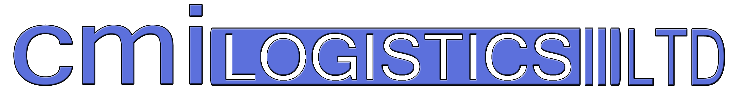 Please complete and return to sender.Consignment Details:Commodity Code(s) & Breakdown:Shipper NameShipper NameShipper AddressLine 1Line 2Town/CityPost CodeCountry of OriginCountry of OriginEORI Number (Shipper)EORI Number (Shipper)Consignee Company NameConsignee Company NameAddressLine 1Line 2Town/CityPost CodeEORI Number (Consignee)EORI Number (Consignee)Contact NameContact NameContact Telephone NumberContact Telephone NumberCountry of Final DestinationCountry of Final DestinationNumber of PackagesDescription of GoodsGross WeightNet WeightVolume (CBM)Value (Detailing Currency)IncotermsHS CodeNo. Of PiecesGross WeightNet WeightValue (£)1234567